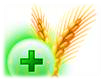 Государственное учреждение«ГЛАВНАЯ ГОСУДАРСТВЕННАЯ ИНСПЕКЦИЯ ПО СЕМЕНОВОДСТВУ, КАРАНТИНУ И ЗАЩИТЕ РАСТЕНИЙ»Сигнализационное сообщение № 7от 26 МАЯ 2015 г.ВНИМАНИЕ, КЛЕВЕРНЫЙ СЕМЯЕД!!!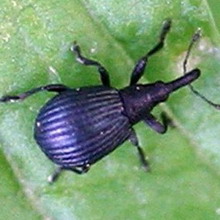 На посевах клевера отмечается появление клеверного семяеда. Жук размером 3-3,5 мм, черный, с металлическим оттенком, тело грушевидное, ноги частично желтые.Зимуют жуки на посевах клевера в почве, на глубине до 5 см, в лесополосах, опушках, обочинах дорог – под опавшими листьями и остатками растений. Жуки из мест зимовки выходят в 1-2 декадах апреля в период отрастания клевера и питаются в течение 15-21 дня паренхимой молодых листьев, выгрызая небольшие отверстия. Во второй половине мая самки откладывают по одному яйцу в боковые листовые и цветочные почки. Развитие личинок длится 15-20 суток. Перед окукливанием личинка покидает завязь и перебирается в промежуток между цветками на цветоложе головки, где выгрызают ямку, в которой окукливается.  Во время выгрызания ямки  личинка повреждает сосуды, питающие цветок, вследствие чего они или части их буреют и засыхают. Развитие куколки происходит  за 8-9 суток. Весь период развития от яйца до имаго составляет 30-32 суток. Жуки появляются со второй половины июля до сентября, иногда до октября. При достижении экономического порога вредоносности, необходимо провести обработку посевов одним из зарегистрированных инсектицидов в соответствии с регламентами «Государственного реестра средств защиты растений (пестицидов) и удобрений, разрешенных к применению на территории Республики Беларусь».*Применение пестицидов проводить в строгом соответствии с действующими правилами охраны труда и техники безопасности.Заместитель директора                                                                                           О.А. ХвалейПулинович 2882379